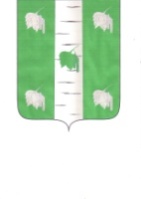 Администрация (исполнительно-распорядительный орган) муниципального района “Куйбышевский район”Калужской областиПОСТАНОВЛЕНИЕОт ____________		              	проект		                  		 № _________В соответствии с Федеральным законом от 27.07.2010 N210-ФЗ "Об организации предоставления государственных и муниципальных услуг", Законом Калужской области от 26.09.2005 N 120-ОЗ "О наделении органов местного самоуправления муниципальных районов и городских округов Калужской области отдельными государственными полномочиями", Законом Калужской области от 05.05.2000 № 8-ОЗ "О статусе многодетной семьи в Калужской области и мерах ее социальной поддержки", приказом министерства труда и социальной защиты Калужской области от 14.08.2018 N 2078-П "Об утверждении Порядка предоставления меры социальной поддержки по улучшению жилищных условий в виде ежегодной выплаты на возмещение затрат, связанных с уплатой процентов за пользование кредитом по кредитному договору (договору займа), в том числе ипотечному кредиту", администрация муниципального района "Куйбышевский район" ПОСТАНОВЛЯЕТ:1. Внести в приложение к постановлению администрации муниципального района «Куйбышевский район» от 11.03.2024 № 158 "Об утверждении административного  регламента по предоставлению государственной услуги "Меры социальной поддержки по улучшению жилищных условий в виде ежегодной выплаты на возмещение затрат, связанных с уплатой процентов за пользование кредитом по кредитному договору (договору займа), в том числе ипотечному кредиту", следующие изменения:Пункт 2.9. Административного регламента признать утратившим силу.Контроль за исполнением настоящего постановления возложить на заведующего отделом социальной политики и семьи администрации муниципального района «Куйбышевский район» Трофимову Н.В.3. Настоящее Постановление вступает в силу после его официального опубликования.Глава администрациимуниципального района«Куйбышевский район»		                       		                     С.Н. Макридов  